Постановление  «06» июня 2019 г.                                                                                                    № 25О внесении изменений в административный регламент администрации муниципального образования «поселок Кысыл-Сыр» по предоставлению муниципальной услуги «Оформление договоров по приватизации» от 11.02.2013 г.№ 02АВ целях реализации Закона РФ от 04.07.1991 г. № 1541-1 «О приватизации жилищного фонда в Российской Федерации» и Федерального закона от 27.07.2010 года № 210-ФЗ «Об организации и предоставлении государственных и муниципальных услуг»ПОСТАНОВЛЯЮ:1.Пункт.2.2.3. административного регламента администрации муниципальногообразования «поселок Кысыл-Сыр» по предоставлению муниципальной услуги «Оформление договоров по приватизации» дополнить следующими словами «не подлежат приватизации жилые помещения, находящиеся в аварийном состоянии, в общежитиях, в домах закрытых военных городков, а также служебные жилые помещения, за исключением жилищного фонда совхозов и других сельскохозяйственных предприятий, к ним приравненных, и находящийся в сельской местности жилищный фонд стационарных учреждений социальной защиты населения».2. Добавить пункт. 4.6. в административный регламент администрации муниципального образования «поселок Кысыл-Сыр» по предоставлению муниципальной услуги «Оформление договоров по приватизации» следующего содержания «в случае установления в ходе или по результатам рассмотрения жалобы признаков состава административного правонарушения или преступления должностное лицо, работник, наделенные полномочиями по рассмотрению жалоб, незамедлительно направляют имеющиеся материалы в органы прокуратуры.3. Контроль за исполнением настоящего постановления возложить на заместителя главы МО «поселок Кысыл-Сыр» Гвызина Ю.С.Глава МО «Поселок Кысыл-Сыр»                                              М.Ш. КалимуллинАдминистрациямуниципального образования«пос. Кысыл-Сыр»«Вилюйский улус (район)» РС(Я)678214, Республика Саха (Якутия), Вилюйский улус,п. Кысыл-Сыр, тел. (41132) 20-207, факс 20-208e-mail: admksyr@mail.ru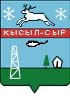 Саха Республикатын «Булуу улууhун (оройуонун)»«Кыhыл-Сыыр»муниципальнай тэриллиитэ678214, Саха Республиката, Булуу улууhа,Кыhыл-Сыыр с., тел. (41132) 20-207, факс 20-208e-mail: admksyr@mail.ru 